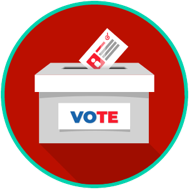 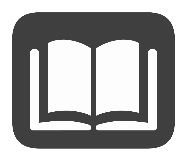 Политическая партия — это группа граждан или избирателей со схожими взглядами на общественные проблемы, которые 1) совместно работают над воплощением своих идей в жизнь в правительстве и 2) совместно избирают кандидатов.Одной из важнейших задач политических партий является выдвижение кандидатов для участия в выборах в качестве представителей своей партии. Партии выбирают кандидата, который соответствует их убеждениям, а затем пытаются убедить избирателей поддержать их кандидата. Конкурирующие политические партии дают избирателям возможность выбора между кандидатами и идеями.Избиратели могут ознакомиться с платформой партии, чтобы понять, какую позицию занимает та или иная партия по основным вопросам. Платформа — это письменное изложение принципов, убеждений и позиций партии по тем или иным вопросам. Партийные платформы часто бывают длиной с небольшую книгу. Каждая отдельная часть платформы называется пунктом. Платформа доводит до избирателей информацию о том, что планирует делать политическая партия в случае своей победы. (Примеры: вопрос платформы = здравоохранение; пункт = согласие/несогласие с финансируемым правительством здравоохранением).В США давно существует двухпартийная система, что означает, что две основные политические партии контролируют выборы и имеют наибольшее участие избирателей. Сегодня две основные политические партии — демократы и республиканцы.ПолитическаяпартияГод основания(создания)Основные убежденияДемократическая1828Национальное правительство должно играть более активную роль в жизни людей, особенно тех, кто в этом нуждается. Демократы иногда выступают за повышение налогов и правительственных расходов для оплаты социальных программ.Республиканская1854Национальное правительство должно играть менее активную роль в жизни людей, а люди могут позаботиться о себе сами, без помощи правительства. Иногда они выступают за снижение налогов и правительственных расходов.